     ГОСТ Р ИСО 7049-93 ГОСУДАРСТВЕННЫЙ СТАНДАРТ РОССИЙСКОЙ ФЕДЕРАЦИИВИНТЫ САМОНАРЕЗАЮЩИЕ С ЦИЛИНДРИЧЕСКОЙ ГОЛОВКОЙ И СФЕРОЙ С КРЕСТООБРАЗНЫМ ШЛИЦЕМТехнические условияCross recessed pan head tapping screws. Specifications ОКС 21.060.10ОКП 45 9600 Дата введения 1995-01-01 Предисловие 1 РАЗРАБОТАН И ВНЕСЕН Техническим комитетом по стандартизации ТК 229 "Крепежные изделия"2 УТВЕРЖДЕН И ВВЕДЕН В ДЕЙСТВИЕ Постановлением Госстандарта России от 2 сентября 1993 г. N 2023 Стандарт подготовлен на основе применения аутентичного текста международного стандарта ИСО 7049-83 "Винты самонарезающие с цилиндрической головкой и сферой с крестообразным шлицем"4 ВВЕДЕН ВПЕРВЫЕ5 ПЕРЕИЗДАНИЕ1 Область применения Настоящий стандарт распространяется на самонарезающие винты с цилиндрической головкой и сферой с крестообразным шлицем с резьбой от ST2,2 до ST9,5 включительно.2 Нормативные ссылки В настоящем стандарте использованы ссылки на следующие стандарты:ГОСТ 9.301-86 Единая система защиты от коррозии и старения. Покрытия металлические и неметаллические неорганические. Общие требованияГОСТ 9.303-84 Единая система защиты от коррозии и старения. Покрытия металлические и неметаллические неорганические. Общие требования к выборуГОСТ 1759.0-87 Болты, винты, шпильки и гайки. Технические условияГОСТ 1759.1-82 Болты, винты, шпильки, гайки и шурупы. Допуски. Методы контроля размеров и отклонений формы и расположения поверхностейГОСТ 1759.2-82 Болты, винты и шпильки. Дефекты поверхности и методы контроляГОСТ 10753-86 Шлицы крестообразные для винтов и шурупов. Размеры и методы контроляГОСТ 17769-83 Изделия крепежные. Правила приемкиГОСТ 18160-72 Изделия крепежные. Упаковка. Маркировка. Транспортирование и хранениеГОСТ Р ИСО 1478-93 Резьба самонарезающих винтовГОСТ Р ИСО 2702-93 Винты самонарезающие стальные термически обработанные. Общие технические условия3 Размеры Конструкция и размеры винтов должны соответствовать указанным на рисунке 1 и в таблицах 1 и 2.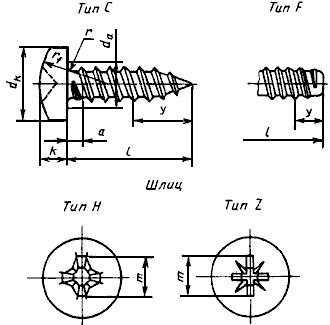 Рисунок 1 Таблица 1Размеры в ммТаблица 2Размеры в мм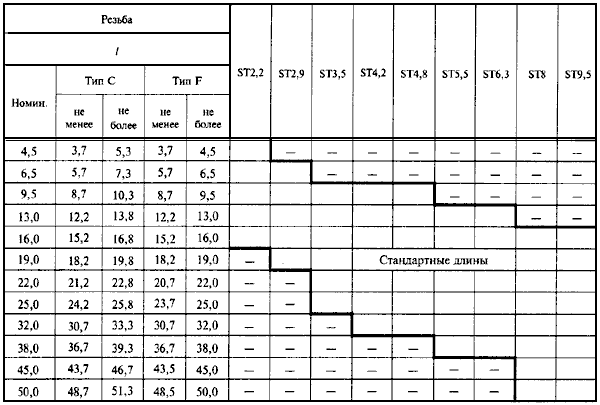 4 Технические условия Таблица 3Пример условного обозначениявинта самонарезающего с цилиндрической головкой и сферой с крестообразным шлицем типа Z, размером резьбы ST3,5, номинальной длиной 16 мм, концом типа С, без покрытия: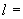 Винт ST3,5x16-C-Z ГОСТ Р ИСО 7049-93 То же винта самонарезающего с цилиндрической головкой и сферой с крестообразным шлицем типа Н, размером резьбы ST4,2, номинальной длиной 22 мм, концом типа , с цинковым покрытием толщиной 6 мкм, хроматированным: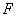 Винт ST4,2x22,016-F-H ГОСТ Р ИСО 7049-93 Теоретическая масса винтов указана в приложении.ПРИЛОЖЕНИЕ А(справочное)Таблица A.1Резьба Резьба Резьба Резьба ST2,2ST2,9ST3,5ST4,2ST4,8ST5,5ST5,5ST6,3ST8ST9,5ST9,5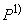 0,81,11,31,41,61,81,81,82,12,12,1, не более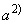 , не более, не более, не более0,81,11,31,41,61,81,81,82,12,12,1, не более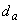 , не более, не более, не более2,83,54,14,95,66,36,37,39,210,710,7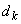 не более4,05,67,08,09,511,011,012,016,020,020,0не менее3,705,306,647,649,1410,5710,5711,5715,5719,4819,48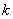 не более1,62,42,63,13,74,04,04,66,07,57,5не менее1,402,152,352,803,403,703,704,305,607,107,10, не менее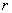 , не менее, не менее, не менее0,10 0,100,100,200,200,250,250,250,400,400,40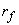 3,25,06,06,58,09,09,010,013,016,016,0Номер шлицаНомер шлицаНомер шлицаНомер шлица01222333444Кресто- образныйшлиц Тип Н,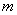 не более1,93,03,94,44,96,46,46,99,09,010,1глубина вхождения калибра не менее0,851,401,401,902,402,602,603,104,154,155,20не более1,21,81,92,42,93,13,13,64,74,75,8Тип Z,не более2,0 3,04,04,44,86,26,26,88,98,910,1 глубина вхождения калибра не менее0,951,451,501,952,302,552,553,054,054,055,25не более1,201,751,902,352,753,003,003,504,504,505,70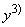 Тип СТип С2,02,63,23,74,35,06,06,07,57,58,0Тип FТип F1,62,12,52,83,23,63,63,64,24,24,2 Шаг резьбы.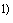  Расстояние от торца головки до первого полного витка резьбы.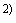  Длина неполной резьбы (для справок).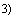  Шаг резьбы. Расстояние от торца головки до первого полного витка резьбы. Длина неполной резьбы (для справок). Шаг резьбы. Расстояние от торца головки до первого полного витка резьбы. Длина неполной резьбы (для справок). Шаг резьбы. Расстояние от торца головки до первого полного витка резьбы. Длина неполной резьбы (для справок). Шаг резьбы. Расстояние от торца головки до первого полного витка резьбы. Длина неполной резьбы (для справок). Шаг резьбы. Расстояние от торца головки до первого полного витка резьбы. Длина неполной резьбы (для справок). Шаг резьбы. Расстояние от торца головки до первого полного витка резьбы. Длина неполной резьбы (для справок). Шаг резьбы. Расстояние от торца головки до первого полного витка резьбы. Длина неполной резьбы (для справок). Шаг резьбы. Расстояние от торца головки до первого полного витка резьбы. Длина неполной резьбы (для справок). Шаг резьбы. Расстояние от торца головки до первого полного витка резьбы. Длина неполной резьбы (для справок). Шаг резьбы. Расстояние от торца головки до первого полного витка резьбы. Длина неполной резьбы (для справок). Шаг резьбы. Расстояние от торца головки до первого полного витка резьбы. Длина неполной резьбы (для справок). Шаг резьбы. Расстояние от торца головки до первого полного витка резьбы. Длина неполной резьбы (для справок). Шаг резьбы. Расстояние от торца головки до первого полного витка резьбы. Длина неполной резьбы (для справок). Шаг резьбы. Расстояние от торца головки до первого полного витка резьбы. Длина неполной резьбы (для справок).МатериалСтальГОСТ Р ИСО 2702РезьбаГОСТ Р ИСО 1478ГОСТ Р ИСО 1478Механические свойстваГОСТ Р ИСО 2702ГОСТ Р ИСО 2702ДопускиКласс точности АГОСТ 1759.1Крестообразный шлицГОСТ 10753ГОСТ 10753Поверхность изделияБез покрытия и с покрытиемГОСТ 1759.0, ГОСТ 9.301, ГОСТ 9.303Дефекты поверхностиГОСТ 1759.2ПриемкаГОСТ 17769ГОСТ 17769Упаковка винтов, маркировка тары, транспортирование и хранениеГОСТ 18160ГОСТ 18160РезьбаST2,2ST2,9ST3,5ST4,2ST4,8ST5,5ST6,3ST8ST9,5 Длина винта , мм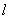 Теоретическая масса 1000 шт. стальных винтов типа С, кг  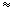 Теоретическая масса 1000 шт. стальных винтов типа С, кг  Теоретическая масса 1000 шт. стальных винтов типа С, кг  Теоретическая масса 1000 шт. стальных винтов типа С, кг  Теоретическая масса 1000 шт. стальных винтов типа С, кг  Теоретическая масса 1000 шт. стальных винтов типа С, кг  Теоретическая масса 1000 шт. стальных винтов типа С, кг  Теоретическая масса 1000 шт. стальных винтов типа С, кг  Теоретическая масса 1000 шт. стальных винтов типа С, кг  4,5 0,192--------6,50,2370,522-------9,50,3060,6710,9701,4452,234----13,00,3870,8101,1751,7342,6233,3214,531--16,00,4550,9291,3501,9822,9483,7485,1039,84118,25419,0-1,0481,5262,2303,2724,1775,67410,77419,67022,0--1,7012,4783,5974,6056,24611,70621,08625,0--1,8772,7253,9215,0336,81712,63822,50232,0---3,3034,6786,0318,15114,81425,80638,0-----6,8879,29416,67928,63845,0-------18,85431,94350,0-------20,40834,303